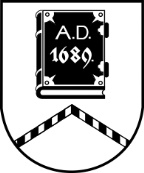 ALŪKSNES NOVADA PAŠVALDĪBALICENCĒŠANAS KOMISIJADārza iela 11, Alūksne, Alūksnes novads, LV – 4301, tālrunis:  64381496, e-pasts: dome@aluksne.lv_________________________________________________________________________________________________________AlūksnēSĒDES PROTOKOLS2024.gada 5.janvārī                                    				        		Nr.1Sēde sākta pulksten 15.00, sēde slēgta pulksten 16.40Sēdes norises vieta: Dārza iela 11, Alūksnē, Alūksnes VPVKAC 1.stāvāSēdi vada: komisijas priekšsēdētāja Māra KOVAĻENKOSēdi protokolē: komisijas locekle Everita BALANDESēdē piedalās Licencēšanas komisijas locekļi: Māra KOVAĻENKO, Everita BALANDE, Sanita BĒRZIŅA, Sanita RIBAKADARBA KĀRTĪBA:Biedrības “RALLY ALŪKSNE” iesnieguma izskatīšana.Biedrības “MOTOKLUBS APE” iesnieguma izskatīšana.1. Biedrības “RALLY ALŪKSNE” iesnieguma izskatīšanaM.KOVAĻENKO	informē, ka 04.12.2023. saņemts biedrības “RALLY ALŪKSNE” iesniegums par nepieciešamību ierobežot satiksmi  rallija sacensību “Alūksne 2024” laikā 2024. gada 19. un 20. janvārī. Informē, ka ielu slēgšana ir saskaņota ar pašvaldības izpilddirektoru I.BERKULI.Atklāti balsojot : “par” 4; “pret” nav; “atturas” nav,LICENCĒŠANAS KOMISIJA NOLEMJ:	Pamatojoties uz Ministru kabineta 19.01.2016. noteikumiem Nr.42 “Kārtība, kādā aizliedzama vai ierobežojama satiksme ” un Licencēšanas komisijas nolikuma, kas apstiprināts ar Alūksnes novada domes 29.06.2023. lēmumu Nr.177 (protokols Nr.8, 9.punkts), 9.7.p.,1.Pasākuma organizatoram rallija sacensību “Alūksne 2024” pasākuma nodrošināšanai atļaut aizliegt transportlīdzekļu satiksmi šādos posmos:1.1. 2024.gada 19.janvārī no pulksten 17.15 līdz pulksten 20.15  Dārza ielā posmā no Tirgotāju ielas līdz Helēnas ielai;1.2. no 2024.gada 19.janvāra pulksten 8.00 līdz 2024.gada 20.janvāra pulksten 20.30 Rūpniecības ielā posmā no Skārņu un Ganību ielas līdz Rūpniecības ielai 2N (iebrauktuve uz kafejnīcu “Pauze”.1.3. 2024.gada 20.janvārī no pulksten 16.00 līdz pulksten 20.30  Dārza ielā posmā no Tirgotāju ielas līdz Helēnas ielai un Latgales ielā posmā no Dārza ielas līdz kafejnīcai “Zebra”.2. Pasākuma organizatoram uzdot informēt  1.punktā minēto ielu posmos esošo dzīvojamo un sabiedrisko ēku īpašniekus par piekļuvi īpašumiem satiksmes ierobežojumu laikā. Komisijas locekļi diskutē par satiksmes ierobežojumiem un automašīnu izvietošanu.2. Biedrības “MOTOKLUBS APE” iesnieguma izskatīšanaM.KOVAĻENKO	informē, ka 04.01.2024. saņemts biedrības “MOTOKLUBS APE” iesniegums par Latvijas čempionāta posma motokrosā sacensību rīkošanu uz Alūksnes ezera 13.01.2024.. Paskaidro, ka ar minēto biedrību Alūksnes Sporta skola noslēgusi līdzdarbības līgumu. Informē, ka pasākuma organizators ir iesniedzis vienota parauga izgatavotas caurlaides iebraukšanai Pilssalā  sacensību laikā 13.01.2024.  un  lūdzis izsniegt 3 atļaujas iebraukšanai Pilssalā nedēļu pirms, lai sagatavotu sacensību norisiAtklāti balsojot : “par” 4; “pret” nav; “atturas” nav,LICENCĒŠANAS KOMISIJA NOLEMJ:Saskaņā ar Publisku izklaides un svētku pasākumu drošības likumu un pamatojoties uz Alūksnes novada pašvaldības 27.09.2018. saistošajiem noteikumiem Nr.13/2018 “Par Alūksnes novada pašvaldības nodevām” un Licencēšanas komisijas nolikuma, kas apstiprināts ar Alūksnes novada domes 29.06.2023. lēmumu Nr.177 (protokols Nr.8, 9.punkts), 9.4.p.,1. Atļaut biedrībai “MOTOKLUBS APE”, reģistrācijas Nr.40008103434, rīkot publisku pasākumu –  Latvijas čempionāta posmu ziemas motokrosā uz Alūksnes ezera.2. Pasākuma norises laiks 2024.gada 13.janvāris.3. Noteikt, ka pasākuma organizētājs ir atbildīgs:3.1.par drošības un sabiedriskās kārtības ievērošanu pasākuma laikā,3.2.teritorijas uzkopšanu pēc pasākuma,3.3.sadzīves atkritumu savākšanu pasākuma vietā.4. Pasākuma organizators atbrīvots no pašvaldības nodevas samaksas.Atklāti balsojot : “par”4; “pret” nav; “atturas” nav,LICENCĒŠANAS KOMISIJA NOLEMJ:Pamatojoties uz Alūksnes novada domes 28.06.2018. lēmumu Nr.226 “Par noteikumu Nr.3/2018 “Par transportlīdzekļu iebraukšanu Alūksnes pilsētas teritorijās, kas apzīmētas ar aizlieguma zīmi Nr.301 “Iebraukt aizliegts” un papildzīmi Nr.849 “Pārējā papildinformācija”, kurā noteikts uzraksts “Izņemot ar Alūksnes novada pašvaldības atļauju” apstiprināšanu” un Licencēšanas komisijas nolikuma, kas apstiprināts ar Alūksnes novada domes 29.06.2023. lēmumu Nr.177 (protokols Nr.8, 9.punkts), 9.5.p.,1.1. Izsniegt atļauju automašīnai VOLKSWAGEN LT35, valsts reģistrācijas numurs FX 28, iebraukšanai Pilssalā, Alūksnē, motosporta sacensību sagatavošanai uz Alūksnes ezera.1.2. Atļaujas derīguma termiņš no 2024.gada 8.janvāra līdz 2024.gada 14.janvārim.2.1. Izsniegt atļauju automašīnai AUDI A6, valsts reģistrācijas numurs KM 414, iebraukšanai Pilssalā, Alūksnē, motosporta sacensību sagatavošanai uz Alūksnes ezera.2.2. Atļaujas derīguma termiņš no 2024.gada 8.janvāra līdz 2024.gada 14.janvārim.3.1. Izsniegt atļauju automašīnai VOLVO XC 90, valsts reģistrācijas numurs LR 945, iebraukšanai Pilssalā, Alūksnē, motosporta sacensību sagatavošanai uz Alūksnes ezera.3.2. Atļaujas derīguma termiņš no 2024.gada 8.janvāra līdz 2024.gada 14.janvārim.4. Apstiprināt izstrādātās caurlaides paraugu  Latvijas čempionāta ziemas motokrosa posma sacensību organizatoru un tehniskā personāla iebraukšanai Pilssalā 13.01.2024.Notiek diskusija par pasākuma norisi.Sēdes vadītāja				M.KOVAĻENKO……………………………………….Protokoliste, komisijas locekle	 E.BALANDE …………………………………………..Komisijas locekle			S.BĒRZIŅA ……………………………………….........					S.RIBAKA ……………………………………………...